Муниципального автономного общеобразовательного учреждения «Прииртышская средняя общеобразовательная школа» - «Полуяновская средняя общеобразовательная школа»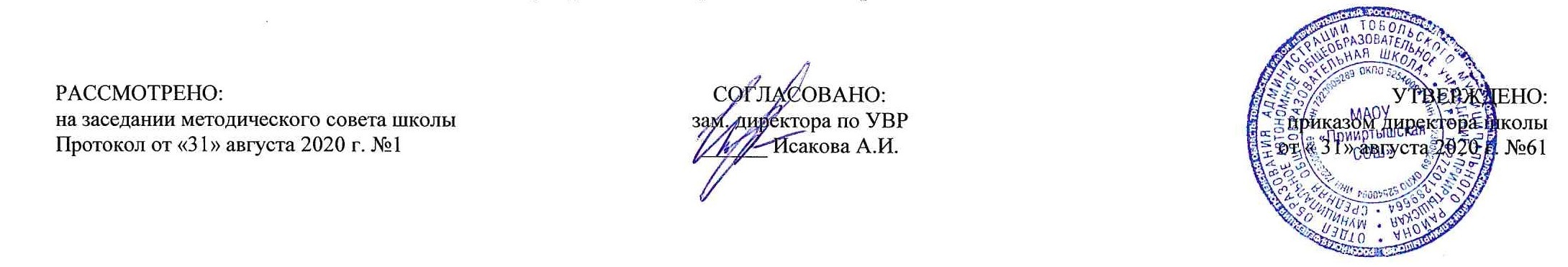 РАБОЧАЯ ПРОГРАММА по русскому языкудля 2 классана 2020-2021 учебный годПланирование составлено в соответствии 	ФГОС НООСоставитель программы: Комкова Ирина Витальевна,учитель начальных классов высшей квалификационной категориид. Полуянова2020 годПланируемые результаты освоения учебного предмета «Русский язык»Содержание предмета «Русский язык»Виды речевой деятельностиСлушание. Осознание цели и ситуации устного общения. Адекватное восприятие звучащей речи. Понимание на слух информации, содержащейся в предложенном тексте, определение основной мысли текста, передача его содержания по вопросам.Говорение. Выбор языковых средств в соответствии с целями и условиями для эффективного решения коммуникативной задачи. Практическое овладение диалогической формой речи. Овладение умениями начать, поддержать, закончить разговор, привлечь внимание и т. п. Практическое овладение устными монологическими высказываниями в соответствии с учебной задачей (описание, повествование, рассуждение). Овладение нормами речевого этикета в ситуациях учебного и бытового общения (приветствие, прощание, извинение, благодарность, обращение с просьбой). Соблюдение орфоэпических норм и правильной интонации.Чтение. Понимание учебного текста. Выборочное чтение с целью нахождения необходимого материала. Нахождение информации, заданной в тексте в явном виде. Формулирование простых выводов на основе информации, содержащейся в тексте. Интерпретация и обобщение содержащейся в тексте информации. Анализ и оценка содержания, языковых особенностей и структуры текста.[2]Письмо. Овладение разборчивым аккуратным письмом с учётом гигиенических требований к этому виду учебной работы. Списывание, письмо под диктовку в соответствии с изученными правилами. Письменное изложение содержания прослушанного и прочитанного текстов (подробное, выборочное). Создание небольших собственных текстов (сочинений) по интересной детям тематике (на основе впечатлений, литературных произведений, сюжетных картин, серий картин, репродукций картин художников, просмотра фрагмента видеозаписи и т. п.).Обучение грамотеФонетика. Звуки речи. Осознание единства звукового состава слова и его значения. Установление числа и последовательности звуков в слове. Сопоставление слов, различающихся одним или несколькими звуками. Составление звуковых моделей слов. Сравнение моделей различных слов. Подбор слов к определённой модели.Различение гласных и согласных звуков, гласных ударных и безударных, согласных твёрдых и мягких, звонких и глухих.Слог как минимальная произносительная единица. Деление слов на слоги. Определение места ударения. Смыслоразличительная роль ударения.Графика. Различение звука и буквы: буква как знак звука. Овладение позиционным способом обозначения звуков буквами. Буквы гласных как показатель твёрдости-мягкости согласных звуков. Функция букв е, ё, ю, я. Мягкий знак как показатель мягкости предшествующего согласного звука.Знакомство с русским алфавитом как последовательностью букв.Чтение. Формирование навыка слогового чтения (ориентация на букву, обозначающую гласный звук). Плавное слоговое чтение и чтение целыми словами со скоростью, соответствующей индивидуальному темпу ребёнка. Осознанное чтение слов, словосочетаний, предложений и коротких текстов. Чтение с интонациями и паузами в соответствии со знаками препинания. Развитие осознанности и выразительности чтения на материале небольших текстов и стихотворений.Знакомство с орфоэпическим чтением (при переходе к чтению целыми словами). Орфографическое чтение (проговаривание) как средство самоконтроля при письме под диктовку и при списывании.Письмо. Усвоение гигиенических требований при письме. Развитие мелкой моторики пальцев и свободы движения руки. Развитие умения ориентироваться на пространстве листа в тетради и на пространстве классной доски. Овладение начертанием письменных прописных (заглавных) и строчных букв. Письмо букв, буквосочетаний, слогов, слов, предложений с соблюдением гигиенических норм. Овладение разборчивым, аккуратным письмом. Письмо под диктовку слов и предложений, написание которых не расходится с их произношением. Усвоение приёмов и последовательности правильного списывания текста.Овладение первичными навыками клавиатурного письма.Понимание функции небуквенных графических средств: пробела между словами, знака переноса.Слово и предложение. Восприятие слова как объекта изучения, материала для анализа. Наблюдение над значением слова.Различение слова и предложения. Работа с предложением: выделение слов, изменение их порядка. Интонация в предложении. Моделирование предложения в соответствии с заданной интонацией.Орфография. Знакомство с правилами правописания и их применение:• раздельное написание слов;• обозначение гласных после шипящих (ча—ща, чу—щу, жи—ши);• прописная (заглавная) буква в начале предложения, в именах собственных;• перенос слов по слогам без стечения согласных;• знаки препинания в конце предложения.Развитие речи. Понимание прочитанного текста при самостоятельном чтении вслух и при его прослушивании. Составление небольших рассказов повествовательного характера по серии сюжетных картинок, материалам собственных игр, занятий, наблюдений, на основе опорных слов.Систематический курсФонетика и орфоэпия. Различение гласных и согласных звуков. Нахождение в слове ударных и безударных гласных звуков. Различение мягких и твёрдых согласных звуков, определение парных и непарных по твёрдости-мягкости согласных звуков. Различение звонких и глухих согласных звуков, определение парных и непарных по звонкости-глухости согласных звуков. Определение качественной характеристики звука: гласный — согласный; гласный ударный — безударный; согласный твёрдый — мягкий, парный — непарный; согласный звонкий — глухой, парный — непарный. Деление слов на слоги. Слогообразующая роль гласных звуков. Словесное ударение и логическое (смысловое) ударение в предложениях. Словообразующая функция ударения. Ударение, произношение звуков и сочетаний звуков в соответствии с нормами современного русского литературного языка. Фонетический анализ слова.Графика. Различение звуков и букв. Обозначение на письме твёрдости и мягкости согласных звуков. Использование на письме разделительных ь и ъ.Установление соотношения звукового и буквенного состава слов типа стол, конь; в словах с йотированными гласными е, ё, ю, я; в словах с непроизносимыми согласными.Использование небуквенных графических средств: пробела между словами, знака переноса, красной строки (абзаца), пунктуационных знаков (в пределах изученного).Знание алфавита: правильное называние букв, их последовательность. Использование алфавита при работе со словарями, справочниками, каталогами.Лексика. Понимание слова как единства звучания и значения. Выявление слов, значение которых требует уточнения.Определение значения слова по тексту или уточнение значения с помощью толкового словаря. Представление об однозначных и многозначных словах, о прямом и переносном значении слова, о синонимах, антонимах, омонимах, фразеологизмах. Наблюдение за их использованием в тексте. Работа с разными словарями.Состав слова (морфемика). Овладение понятием «родственные (однокоренные) слова». Различение однокоренных слов и различных форм одного и того же слова. Различение однокоренных слов и синонимов, однокоренных слов и слов с омонимичными корнями. Выделение в словах с однозначно выделяемыми морфемами окончания, корня, приставки, суффикса (постфикса -ся), основы. Различение изменяемых и неизменяемых слов. Представление о значении суффиксов и приставок. Образование однокоренных слов помощью суффиксов и приставок. Сложные слова. Нахождение корня в однокоренных словах с чередованием согласных в корне. Разбор слова по составу.Морфология. Части речи; деление частей речи на самостоятельные и служебные.Имя существительное. Значение и употребление в речи. Различение имён существительных одушевлённых и неодушевлённых по вопросам кто? и что? Выделение имён существительных собственных и нарицательных. Различение имён существительных мужского, женского и среднего рода. Изменение существительных по числам.Начальная форма имени существительного. Изменение существительных по падежам. Определение падежа, в котором употреблено имя существительное. Различение падежных и смысловых (синтаксических) вопросов. Определение принадлежности имён существительных к 1, 2, 3-му склонению. Словообразование имён существительных. Морфологический разбор имён существительных.Имя прилагательное. Значение и употребление в речи. Изменение прилагательных по родам, числам и падежам, кроме прилагательных на -ий, -ья, -ов, -ин. Зависимость формы имени прилагательного от формы имени существительного.Начальная форма имени прилагательного. Словообразование имён прилагательных. Морфологический разбор имён прилагательных.Местоимение. Общее представление о местоимении. Личные местоимения. Значение и употребление в речи. Личные местоимения 1, 2, 3-го лица единственного и множественного числа. Склонение личных местоимений.Числительное. Общее представление о числительных. Значение и употребление в речи количественных и порядковых числительных.Глагол. Значение и употребление в речи. Неопределённая форма глагола. Различение глаголов, отвечающих на вопросы что сделать? и что делать? Изменение глаголов по временам: настоящее, прошедшее, будущее время. Изменение глаголов по лицам и числам в настоящем и будущем времени (спряжение). Способы определения І и ІІ спряжения глаголов (практическое овладение). Изменение глаголов прошедшего времени по родам и числам. Возвратные глаголы. Словообразование глаголов от других частей речи. Морфологический разбор глаголов.Наречие. Значение и употребление в речи.Предлог. Знакомство с наиболее употребительными предлогами. Функция предлогов: образование падежных форм имён существительных и местоимений. Отличие предлогов от приставок.Союз. Союзы и, а, но, их роль в речи.Частица. Частица не, её значение.Синтаксис. Различение предложения, словосочетания, слова (осознание их сходства и различия). Определение в словосочетании главного и зависимого слов при помощи вопроса. Различение предложений по цели высказывания: повествовательные, вопросительные и побудительные; по эмоциональной окраске (интонации): восклицательные и невосклицательные.Простое предложение. Нахождение главных членов предложения: подлежащее и сказуемое. Различение главных и второстепенных членов предложения. Установление связи (при помощи смысловых вопросов) между словами в словосочетании и предложении. Предложения распространённые и нераспространённые. Синтаксический анализ простого предложения с двумя главными членами.Нахождение однородных членов и самостоятельное составление предложений с ними без союзов и с союзами и, а, но. Использование интонации перечисления в предложениях с однородными членами.Нахождение в предложении обращения (в начале, в середине или в конце предложения).Сложное предложение (общее представление). Различение простых и сложных предложений.Орфография и пунктуация. Формирование орфографической зоркости, использование разных способов проверки орфограмм в зависимости от места орфограммы в слове. Использование орфографического словаря.Применение правил правописания и пунктуации:• сочетания жи—ши, ча—ща, чу—щу в положении под ударением;• сочетания чк—чн, чт, нч, щн и др.;• перенос слов;• прописная буква в начале предложения, в именах собственных;• проверяемые безударные гласные в корне слова;• парные звонкие и глухие согласные в корне слова;• непроизносимые согласные;• непроверяемые гласные и согласные в корне слова (на ограниченном перечне слов); (непроверяемые буквы-орфограммы гласных и согласных звуков в корне слова• гласные и согласные в неизменяемых на письме приставках;• разделительные ъ и ь;• мягкий знак после шипящих на конце имён существительных (речь, рожь, мышь);• соединительные о и е, в сложных словах (самолёт, вездеход)• е и и в суффиксах имен существительных (ключик — ключика, замочек-замочка).• безударные падежные окончания имён существительных (кроме существительных на -мя, -ий, -ье, -ия, -ов, -ин);• безударные падежные окончания имён прилагательных;• раздельное написание предлогов с именами существительными;• раздельное написание предлогов с личными местоимениями;• раздельное написание частицы не с глаголами;• мягкий знак после шипящих на конце глаголов во 2-м лице единственного числа (читаешь, учишь);• мягкий знак в глаголах в сочетании -ться;• безударные личные окончания глаголов;• раздельное написание предлогов с другими словами;• знаки препинания в конце предложения: точка, вопросительный и восклицательные знаки;• знаки препинания (запятая) в предложениях с однородными членами;• запятая при обращении в предложениях;• запятая между частями в сложном предложении.Развитие речи. Осознание ситуации общения: с какой целью, с кем и где происходит общение?Практическое овладение диалогической формой речи. Выражение собственного мнения, его аргументация с учётом ситуации общения. Овладение умениями ведения разговора (начать, поддержать, закончить разговор, привлечь внимание и т.п.). Овладение нормами речевого этикета в ситуациях учебного и бытового общения (приветствие, прощание, извинение, благодарность, обращение с просьбой), в том числе при обращении с помощью средств ИКТ.Практическое овладение монологической формой речи. Умение строить устное монологическое высказывание на определённую тему с использованием разных типов речи (описание, повествование, рассуждение).Текст. Признаки текста. Смысловое единство предложений в тексте. Заглавие текста.Последовательность предложений в тексте.Последовательность частей текста (абзацев).Комплексная работа над структурой текста: озаглавливание, корректирование порядка предложений и частей текста (абзацев).План текста. Составление планов к заданным текстам. Создание собственных текстов по предложенным и самостоятельно составленным планам.Типы текстов: описание, повествование, рассуждение, их особенности.Знакомство с жанрами письма и поздравления.Создание собственных текстов и корректирование заданных текстов с учётом точности, правильности, богатства и выразительности письменной речи; использование в текстах синонимов и антонимов.Знакомство с основными видами изложений и сочинений (без заучивания учащимися определений): изложение подробное и выборочное, изложение с элементами сочинения; сочинение-повествование, сочинение-описание, сочинение-рассуждение.       Раздел 1: Виды речи.  (2 часа)Знакомство с учебником. Виды речи. Какая бывает речь? Что можно узнать о человеке по его речи?      Раздел 2: Диалог и монолог.  (2 часа)	Как отличить диалог от монолога? Проверочная работа. Проверь себя.      Раздел 3: Текст. (5 часов)Текст. Что такое текст? Что такое тема и главная мысль текста?  Части текста. Какие части можно выделить в тексте?      Раздел 4: Предложение.  (12 часов)Что такое предложение? Какие знаки препинания ставятся в конце предложения? Как составить из слов предложение?Члены предложения. Что такое главные члены предложения? Что такое второстепенные члены предложения? Подлежащее и сказуемое – главные члены предложения. Что такое распространённые и нераспространённые предложения? Как установить связь слов в предложении?Развитие речи. Сочинение. Коллективное составление рассказа по репродукции картины И. С. Остроухова «Золотая осень».Анализ сочинений. Обобщение по теме «Предложение». Анализ работы. Проверь себя.      Раздел 5: Слова, слова, слова… (10 часов) Слово и его значение. Что такое лексическое значение слова? Что такое лексическое значение слова? Что такое однозначные и многозначные слова? Что такое прямое и переносное значение многозначных слов? Что такое синонимы? Что такое антонимы?Обобщение по теме «Слова, слова, слова…». Анализ работы. Проверь себя. Родственные слова. Что такое родственные слова?Что такое однокоренные слова? Что такое корень слова?      Раздел 6: Слог. Ударение. Перенос слова. (6 часов) Какие бывают слоги? Как определить ударный слог? Ударение. Как переносить слова с одной строчки на другую? Перенос слов по слогам.Развитие речи. Составление рассказа по серии сюжетных рисунков, вопросам и опорным словам. Обобщение по теме «Слог. Ударение. Перенос слова». Анализ работы.      Раздел 7: Звуки и буквы.  (46 часов) Звуки и буквы. Как различить звуки и буквы?  Русский алфавит или Азбука. Как мы используем алфавит? Алфавит.  Использование алфавита при работе со словарями. Какие слова пишутся с заглавной буквы? Гласные звуки. Как определить гласные звуки? Какими буквами на письме обозначаются гласные звуки? Правописание слов с безударным гласным звуком в корне. Правописание слов с безударным гласным звуком в корне. Правописание слов с безударным гласным звуком в корне. Правописание слов с безударным гласным звуком в корне. Когда написание букв, обозначающих безударные гласные звуки в корне слов, надо запоминать? Развитие речи. Коллективное составление рассказа по репродукции картины С. А. Тутунова «Зима. Детство». Анализ работы. Согласные звуки. Как определить согласные звуки? Какими буквами на письме обозначаются согласные звуки? Согласный звук [й’] и буква «и краткое». Слова с удвоенными согласными. Развитие речи. Коллективное составление рассказа по репродукции картины А. С. Степанова «Лоси» и опорным словам. Анализ сочинения. Проект «И в шутку и всерьёз». Твёрдые и мягкие согласные звуки, и буквы для их обозначения. Мягкий знак. Для чего служит мягкий знак (ь)? Правописание слов с мягким знаком на конце и в середине перед согласными. Правописание слов с мягким знаком на конце и в середине перед согласными. Обобщение по теме «Звуки и буквы» (1). Анализ работы. Проверь себя. Проект «Пишем письмо». Буквосочетания чк, чн, чт, щн, нч. Развитие речи. Обучающее изложение. «Гнездо ласточек». Проверочная работа. Проверь себя. Проект «Рифма». Буквосочетания жи—ши, ча—ща, чу—щу. Правописание буквосочетаний жи—ши, ча—ща, чу—щу в словах. Проверочная работа. Проверь себя. Звонкие и глухие согласные звуки. Как отличить звонкие согласные звуки от глухих?  Звонкие и глухие согласные звуки. Правописание слов с парным по глухости – звонкости согласным звуком на конце слова или перед согласным. Распознавание проверяемых и проверочных слов. Проверка парных согласных. Изложение повествовательного текста. «Каток». Проверка парных согласных. Правописание звонких и глухих согласных на конце слова. Правописание слов с парным по глухости-звонкости согласным на конце слова и перед согласным. Развитие речи. Изложение повествовательного текста по вопросам плана. Анализ работы. Разделительный мягкий знак. Когда в словах пишется разделительный мягкий знак? Правописание слов с разделительным мягким знаком. Правописание слов с разделительным мягким знаком. Перенос слов с разделительным мягким знаком. Обобщение по теме «Звуки и буквы» (2). Обучающее изложение «Зимние забавы». Анализ работы.     Раздел 8: Части речи. (46 часов) Части речи. Что такое части речи? Части речи. Употребление частей речи в тексте. Имя существительное. Что такое имя существительное?  Одушевлённые и неодушевлённые имена существительные. Собственные и нарицательные имена существительные. Правописание собственных имен существительных. Собственные и нарицательные имена существительные. Собственные и нарицательные имена существительные. Заглавная буква в именах сказочных героев, в названиях книг, журналов. Заглавная буква в написании кличек животных. Заглавная буква в географических названиях. Обучающее изложение «Обезьянка Люлька». Обобщение знаний о написании слов с заглавной буквы. Проверочная работа. Анализ работы. Единственное и множественное число имён существительных. Единственное и множественное число имён существительных. Развитие речи. Обучающее изложение. Подробное изложение повествовательного текста. Проверочная работа.  Проверь себя. Обобщение по теме «Части речи» (1). Анализ работы. Глагол. Что такое глагол? Глагол. Глагол. Значение глаголов в речи. Единственное и множественное число глаголов. Единственное и множественное число глаголов. Правописание частицы НЕ с глаголами. Обобщение знаний о глаголе. Развитие речи. Что такое текст-повествование? Какова в нём роль глаголов? Проверочная работа по теме «Глагол». Проверь себя. Имя прилагательное. Что такое имя прилагательное? Связь имени прилагательного с именем существительным. Прилагательные, близкие и противоположные по значению. Единственное и множественное число имён прилагательных. Развитие речи. Что такое текст-описание? Какова в нем роль имен прилагательных? Общее понятие о предлоге. Раздельное написание предлогов со словами. Восстановление предложений.\ Проверочная работа по теме «Предлог». Анализ работы. Проверь себя. Местоимение. Что такое местоимение?  Местоимение (личное) как часть речи: его значение, употребление в речи.  Развитие речи. Что такое текст-рассуждение? Проверочная работа. Проверь себя. Обобщение по теме «Части речи» (2). Анализ работы. Предлоги. Для чего служат предлоги в речи? Как пишутся предлоги со словами?       Раздел 9. Повторение. (7 часов)Текст. Сочинение по картине «Утро в сосновом лесу». Предложение. Части речи. Звуки и буквы. Итоговое обобщение за год. Контрольное списывание «Родина». Проект «В словари — за частями речи!» Комплексная проверочная работа.Тематическое планированиеПриложение 1Календарно-тематический планУченик научится:Ученик получит возможность научиться:Содержательная линия «Система языка»Раздел «Фонетика и графика» Содержательная линия «Система языка»Раздел «Фонетика и графика» различать звуки и буквы; характеризовать звуки русского языка: гласные ударные / безударные; согласные твёрдые / мягкие, парные / непарные твёрдые и мягкие; согласные звонкие / глухие, парные / непарные звонкие и глухие; знать последовательность букв в русском алфавите, пользоваться алфавитом для упорядочивания слов и поиска нужной информации. проводить фонетико-графический (звуко-буквенный) разбор слова самостоятельно по предложенному в учебнике алгоритму, оценивать правильность проведения фонетико-графического (звуко-буквенного) разбора слов. Раздел «Орфоэпия» Раздел «Орфоэпия» соблюдать нормы русского литературного языка в собственной речи и оценивать соблюдение этих норм в речи собеседников (в объёме представленного в учебнике материала); находить при сомнении в правильности постановки ударения или произношения слова ответ самостоятельно (по словарю учебника) либо обращаться за помощью к учителю, родителям и др. Раздел «Состав слова (морфемика)» Раздел «Состав слова (морфемика)» различать изменяемые и неизменяемые слова; различать родственные (однокоренные) слова и формы слова; находить в словах с однозначно выделяемыми морфемами окончание, корень, приставку, суффикс. разбирать по составу слова с однозначно выделяемыми морфемами в соответствии с предложенным в учебнике алгоритмом, оценивать правильность проведения разбора слова по составу. Раздел «Лексика» Раздел «Лексика» выявлять слова, значение которых требует уточнения; определять значение слова по тексту или уточнять с помощью толкового словаря. подбирать синонимы для устранения повторов в тексте; подбирать антонимы для точной характеристики предметов при их сравнении; различать употребление в тексте слов в прямом и переносном значении (простые случаи); оценивать уместность использования слов в тексте; выбирать слова из ряда предложенных для успешного решения коммуникативной задачи.Раздел «Морфология» Раздел «Морфология» определять грамматические признаки имён существительных — род, число, падеж, склонение; определять грамматические признаки имён прилагательных — род, число, падеж; определять грамматические признаки глаголов — число, время, род (в прошедшем времени), лицо (в настоящем и будущем времени), спряжение. проводить морфологический разбор имён существительных, имён прилагательных, глаголов по предложенному в учебнике алгоритму; оценивать правильность проведения морфологического разбора; находить в тексте такие части речи, как личные местоимения и наречия, предлоги вместе с существительными и личными местоимениями, к которым они относятся, союзы И, А, НО, частицу НЕ при глаголах.Раздел «Синтаксис» Раздел «Синтаксис» различать предложение, словосочетание, слово; устанавливать при помощи смысловых вопросов связь между словами в словосочетании и предложении; классифицировать предложения по цели высказывания, находить повествовательные / побудительные / вопросительные предложения; определять восклицательную / невосклицательную интонацию предложения; находить главные и второстепенные (без деления на виды) члены предложения; выделять предложения с однородными членами. различать второстепенные члены предложения — определения, дополнения, обстоятельства; выполнять в соответствии с предложенным в учебнике алгоритмом разбор простого предложения (по членам предложения, синтаксический), оценивать правильность разбора; различать простые и сложные предложения. Содержательная линия «Орфография и пунктуация»Содержательная линия «Орфография и пунктуация»применять правила правописания (в объёме содержания курса); определять (уточнять) написание слова по орфографическому словарю учебника; безошибочно списывать текст объёмом 80-90 слов; писать под диктовку тексты объёмом 75-80 слов в соответствии с изученными правилами правописания; проверять собственный и предложенный текст, находить и исправлять орфографические и пунктуационные ошибки. осознавать место возможного возникновения орфографической ошибки; подбирать примеры с определённой орфограммой; при составлении собственных текстов перефразировать записываемое, чтобы избежать орфографических и пунктуационных ошибок; при работе над ошибками осознавать причины появления ошибки и определять способы действий, помогающих предотвратить её в последующих письменных работах. Содержательная линия «Развитие речи»Содержательная линия «Развитие речи»оценивать правильность (уместность) выбора языковых и неязыковых средств устного общения на уроке, в школе, в быту, со знакомыми и незнакомыми, с людьми разного возраста; соблюдать в повседневной жизни нормы речевого этикета и правила устного общения (умение слышать, реагировать на реплики, поддерживать разговор); выражать собственное мнение и аргументировать его; самостоятельно озаглавливать текст; составлять план текста; сочинять письма, поздравительные открытки, записки и другие небольшие тексты для конкретных ситуаций общения. создавать тексты по предложенному заголовку; подробно или выборочно пересказывать текст; пересказывать текст от другого лица; составлять устный рассказ на определённую тему с использованием разных типов речи: описание, повествование, рассуждение; анализировать и корректировать тексты с нарушенным порядком предложений, находить в тексте смысловые пропуски; корректировать тексты, в которых допущены нарушения культуры речи; анализировать последовательность собственных действий при работе над изложениями и сочинениями и соотносить их с разработанным алгоритмом; оценивать правильность выполнения учебной задачи: соотносить собственный текст с исходным (для изложений) и с назначением, задачами, условиями общения (для самостоятельно создаваемых текстов); соблюдать нормы речевого взаимодействия при интерактивном общении (sms-сообщения, электронная почта, Интернет и другие виды и способы связи). №п/пРазделы, темыКоличество часов№п/пРазделы, темыКоличество часов1.Виды речи2Знакомство с учебником. Виды речи. Какая бывает речь?1Что можно узнать о человеке по его речи?12.Диалог и монолог2Как отличить диалог от монолога?1Проверочная работа. Проверь себя.13.Текст5Текст. Что такое текст?1Что такое тема и главная мысль текста?1Части текста. Какие части можно выделить в тексте?1Обобщение по теме «Повторение».  1Анализ работы. Проверь себя.14.Предложение12Что такое предложение?1Какие знаки препинания ставятся в конце предложения?1Как составить из слов предложение?1Члены предложения. Что такое главные члены предложения?1Что такое второстепенные члены предложения?1Подлежащее и сказуемое – главные члены предложения.1Что такое распространённые и нераспространённые предложения?1Как установить связь слов в предложении?1Развитие речи. Сочинение. Коллективное составление рассказа по репродукции картины И. С. Остроухова «Золотая осень».1Анализ сочинений.1Обобщение по теме «Предложение». 1Анализ работы. Проверь себя.15.Слова, слова, слова… 10Слово и его значение. Что такое лексическое значение слова?1Что такое лексическое значение слова?1Что такое однозначные и многозначные слова?1Что такое прямое и переносное значение многозначных слов?1Что такое синонимы?1Что такое антонимы?1Обобщение по теме «Слова, слова, слова…».  1Анализ работы. Проверь себя.1Родственные слова. Что такое родственные слова?1Что такое однокоренные слова? Что такое корень слова?16.Слог. Ударение. Перенос слова 6Какие бывают слоги? Как определить ударный слог?1Ударение.1Как переносить слова с одной строчки на другую? Перенос слов по слогам.1Развитие речи. Составление рассказа по серии сюжетных рисунков, вопросам и опорным словам.1Обобщение по теме «Слог. Ударение. Перенос слова». 1Анализ  работы.17.Звуки и буквы46Звуки и буквы. Как различить звуки и буквы?  1Русский алфавит или Азбука. Как мы используем алфавит?1Алфавит.  Использование алфавита при работе со словарями.1Какие слова пишутся с заглавной буквы?1Гласные звуки. Как определить гласные звуки? Какими буквами на письме обозначаются гласные звуки?1Правописание слов с безударным гласным звуком в корне.1Правописание слов с безударным гласным звуком в корне.1Правописание слов с безударным гласным звуком в корне.1Правописание слов с безударным гласным звуком в корне.1Когда написание букв, обозначающих безударные гласные звуки в корне слов, надо запоминать? 1Развитие речи. Коллективное составление рассказа по репродукции картины С. А. Тутунова «Зима. Детство».1Анализ работы.1Согласные звуки. Как определить согласные звуки? Какими буквами на письме обозначаются согласные звуки?1Согласный звук [й’] и буква «и краткое».1Слова с удвоенными согласными.1Развитие речи. Коллективное составление рассказа по репродукции картины А.С. Степанова «Лоси» и опорным словам. 1Анализ сочинения. Проект  «И в шутку и всерьёз».1Твёрдые и мягкие согласные звуки и буквы для их обозначения.1Мягкий знак. Для чего служит мягкий знак (ь)? 1Правописание слов с мягким знаком на конце и в середине перед согласными.1Правописание слов с мягким знаком на конце и в середине перед согласными.1Обобщение по теме «Звуки и буквы» (1). 1Анализ работы. Проверь себя.1Проект «Пишем письмо».1Буквосочетания чк, чн, чт, щн, нч.1Развитие речи. Обучающее изложение. «Гнездо ласточек».1Проверочная работа. Проверь себя.1Проект «Рифма».1Буквосочетания жи—ши, ча—ща, чу—щу.1Правописание буквосочетаний жи—ши, ча—ща, чу—щу в словах.1Проверочная работа. Проверь себя.1Звонкие и глухие согласные звуки. Как отличить звонкие согласные звуки от глухих? 1Звонкие и глухие согласные звуки.  1Правописание слов с парным по глухости – звонкости согласным звуком на конце слова или перед согласным.1Распознавание проверяемых и проверочных слов. Проверка парных согласных.1Изложение повествовательного текста. «Каток». Проверка парных согласных.1Правописание звонких и глухих согласных на конце слова.1Правописание слов с парным по глухости-звонкости согласным  на конце слова и перед согласным.1Развитие речи. Изложение повествовательного текста по вопросам плана.1Анализ работы.1Разделительный мягкий знак. Когда в словах пишется разделительный мягкий знак?1Правописание слов с разделительным мягким знаком.1Правописание слов с разделительным мягким знаком. Перенос слов с разделительным мягким знаком.1Обобщение по теме «Звуки и буквы» (2).1Обучающее изложение «Зимние забавы».1Анализ работы.18.Части речи. 46Части речи. Что такое части речи?1Части речи. Употребление частей речи в тексте.1Имя существительное. Что такое имя существительное?  1Одушевлённые и неодушевлённые имена существительные.1Собственные и нарицательные имена существительные. Правописание собственных имен существительных.1Собственные и нарицательные имена существительные. 1Собственные и нарицательные имена существительные. Заглавная буква в именах сказочных героев, в названиях книг, журналов.1Заглавная буква в написании кличек животных. 1Заглавная буква в географических названиях.1Обучающее изложение «Обезьянка Люлька».1Обобщение знаний о написании слов с заглавной буквы.1Проверочная работа.  1Анализ работы.1Единственное и множественное число имён существительных.1Единственное и множественное число имён существительных.1Единственное и множественное число имён существительных.1Развитие речи. Обучающее изложение. Подробное изложение повествовательного текста.1Проверочная работа.  Проверь себя. 1Обобщение по теме «Части речи». 1Анализ работы.1Глагол. Что такое глагол?1Глагол. 1Глагол. Значение глаголов в речи.1Единственное и множественное число глаголов.1Единственное и множественное число глаголов.1Правописание частицы НЕ с глаголами.1Обобщение знаний о глаголе.1Развитие речи. Что такое текст-повествование? Какова в нём  роль глаголов?1Проверочная работа по теме «Глагол». Проверь себя. 1Имя прилагательное. Что такое имя прилагательное?1Связь имени прилагательного с именем существительным.1Прилагательные, близкие и противоположные по значению.1Единственное и множественное число имён прилагательных.  1Развитие речи. Что такое текст-описание? Какова в нем роль имен прилагательных?1Общее понятие о предлоге.1Раздельное написание предлогов со словами.1Восстановление предложений.1Проверочная работа по теме «Предлог».1Анализ работы. Проверь себя. 1Местоимение. Что такое местоимение? 1Местоимение (личное) как часть речи: его значение, употребление в речи.  1Развитие речи. Что такое текст-рассуждение?1Проверочная работа. Проверь себя. 1Обобщение по теме «Части речи» 1Анализ работы.1Предлоги. Для чего служат предлоги в речи? Как пишутся предлоги со словами?19.Повторение7Текст.1Сочинение по картине «Утро в сосновом лесу».1Предложение.1Части речи.1Звуки и буквы.1Итоговое обобщение за год. Контрольное списывание «Родина».1Проект «В словари — за частями речи!» Комплексная проверочная работа.1                  1 четверть322 четверть323 четверть404 четверть32Итого за год:136№урокап\п№в темеДатаДатаТемаТип урока,форма проведенияПланируемые предметные результаты№урокап\п№в темепланфактТемаТип урока,форма проведенияПланируемые предметные результатыРаздел 1: Виды речи.  (2 часа)Раздел 1: Виды речи.  (2 часа)Раздел 1: Виды речи.  (2 часа)Раздел 1: Виды речи.  (2 часа)Раздел 1: Виды речи.  (2 часа)Раздел 1: Виды речи.  (2 часа)Раздел 1: Виды речи.  (2 часа)1.1.Знакомство с учебником. Виды речи. Какая бывает речь?Урок открытия нового знания.Проблемный урок.Знать: типы предложений по цели высказывания и по эмоциональной окраске; о предложении как единице высказывания.Уметь: составлять предложения из слов и словосочетаний; делить предложения на слова; выделять предложения из сплошного текста; оформлять предложения на письме.2.2.Что можно узнать о человеке по его речи?Урок открытия нового знания.Урок – исследование.Знать речь является источником информации о человеке;Уметь употреблять вежливые слова в речи.Раздел 2: Диалог и монолог.  (2 часа)Раздел 2: Диалог и монолог.  (2 часа)Раздел 2: Диалог и монолог.  (2 часа)Раздел 2: Диалог и монолог.  (2 часа)Раздел 2: Диалог и монолог.  (2 часа)Раздел 2: Диалог и монолог.  (2 часа)Раздел 2: Диалог и монолог.  (2 часа)3.1.Как отличить диалог от монолога?Урок открытия нового знания.Знать понятия «диалог», «монолог»;Уметь отличить диалог от монолога.4.2.Проверочная работа. Проверь себя.Урок рефлексии. Урок-образовательный тренингУметь выполнять проверочную работу.Раздел 3: Текст. (5 часов)Раздел 3: Текст. (5 часов)Раздел 3: Текст. (5 часов)Раздел 3: Текст. (5 часов)Раздел 3: Текст. (5 часов)Раздел 3: Текст. (5 часов)Раздел 3: Текст. (5 часов)5.1.Текст. Что такое текст?Урок открытия нового знания.Знать, чем отличается группа предложений от текста; что такое текст;Уметь определять текст.6.2.Что такое тема и главная мысль текста?Урок открытия нового знания.Проблемный урок.Знать: чем отличается группа предложений от текста; что такое тема текста и главная мысль;Уметь определять тему текста и главную мысль7.3.Части текста. Какие части можно выделить в тексте?Урок открытия нового знания.Знать, на сколько частей можно разделить каждый текст.Уметь делить текст на части.8.4.Обобщение по теме «Повторение».  Урок развивающего контроля.Контрольная работа.Знать изученные в 1 классе правила и орфограммы.9.5.Анализ работы. Проверь себя.Урок рефлексии.Проверить и систематизировать знания по теме «Повторение».Раздел 4: Предложение.  (12 часов)Раздел 4: Предложение.  (12 часов)Раздел 4: Предложение.  (12 часов)Раздел 4: Предложение.  (12 часов)Раздел 4: Предложение.  (12 часов)Раздел 4: Предложение.  (12 часов)Раздел 4: Предложение.  (12 часов)10.1.Что такое предложение?Урок открытия нового знания.Знать: признаки предложения; правила постановки знаков препинания в конце предложения.Уметь определять границы предложения.11.2.Какие знаки препинания ставятся в конце предложения?Урок открытия нового знания.Знать о постановке знаков препинания в конце предложения.12.3.Как составить из слов предложение?Урок открытия нового знания.Знать, как из слов составить предложение.Уметь находить главное по смыслу слово.13.4.Члены предложения. Что такое главные члены предложения?Урок открытия нового знания.Мультимедиа-урок.Знать термины: «главные члены предложения», «основа предложения».Уметь находить главные члены предложения и его основу.14.5.Что такое второстепенные члены предложения?Урок открытия нового знания.15.6.Подлежащее и сказуемое – главные члены предложения.Урок открытия нового знания.Знать термины: «главные члены предложения», «основа предложения».Уметь находить главные члены предложения и его основу.16.7.Что такое распространённые и нераспространённые предложения?Урок открытия нового знания. Мультимедиа-урокЗнать понятия «распространённое» и «нераспространённое» предложение.Уметь находить подлежащее и сказуемое в предложении.17.8.Как установить связь слов в предложении?Урок рефлексии.Знать: как можно ставить вопросы в предложении.Уметь задавать вопросы к словам в предложении.18.9.Развитие речи. Сочинение. Коллективное составление рассказа по репродукции картины И. С. Остроухова «Золотая осень».Урок открытия нового знания.Урок – практикум.Уметь письменно излагать свои мысли; составлять рассказ по картине; находить тему и главную мысль произведения.19.10.Анализ сочинений.Урок рефлексии.Уметь анализировать свою работу.20.11.Обобщение по теме «Предложение». Урок развивающего контроля. Контрольная работа.Уметь: писать слова с изученными орфограммами; оформлять свою работу.21.12.Анализ работы.Проверь себя.Урок развивающего контроля.Проверить и систематизировать знания по теме «Предложение».Раздел 5: Слова, слова, слова… (10 часов)Раздел 5: Слова, слова, слова… (10 часов)Раздел 5: Слова, слова, слова… (10 часов)Раздел 5: Слова, слова, слова… (10 часов)Раздел 5: Слова, слова, слова… (10 часов)Раздел 5: Слова, слова, слова… (10 часов)Раздел 5: Слова, слова, слова… (10 часов)22.1.Слово и его значение. Что такое лексическое значение слова?Урок открытия нового знания.Знать понятие «лексическое значение слова».Уметь определять лексическое значение слов.23.2.Что такое лексическое значение слова?Урок открытия нового знания.Знать: понятия «многозначные» и «однозначные» слова; для чего в речи нужны многозначные слова.Уметь находить многозначные слова и определять лексическое значение этих слов.24.3.Что такое однозначные и многозначные слова?Урок открытия нового знания.Урок – исследование.Знать: понятия «многозначные» и «однозначные» слова; для чего в речи нужны многозначные слова.Уметь находить многозначные слова и определять лексическое значение этих слов.25.4.Что такое прямое и переносное значение многозначных слов?Урок рефлексии.Знать: понятия «прямое» и «переносное» значение слова; для чего в речи используется переносное значение слов.Уметь находить слова с переносным значением.26.5.Что такое синонимы?Урок открытия нового знания. Мультимедиа-урокЗнать: термин «синоним»; для чего нужно знать и употреблять в речи синонимыУметь находить синонимы.27.6.Что такое антонимы?Урок открытия нового знания.Знать: термин «антоним»; для чего нужно знать и употреблять в речи антонимыУметь находить антонимы.28.7.Обобщение по теме «Слова, слова, слова…».  Урок рефлексии. Контрольная работа.Уметь соблюдать изученные нормы орфографии и пунктуации.29.8.Анализ работы.Проверь себя.Урок развивающего контроля.Уметь: находить ошибки в своей работе; подбирать проверочные слова;  объективно оценивать свои достижения.30.9.Родственные слова. Что такое родственные слова?Урок открытия нового знания. Интегрированный урокЗнать: понятие «родственные слова»; признаки однокоренных слов.Уметь находить родственные слова.31.10.Что такое однокоренные слова? Что такое корень слова?Урок рефлексии.Знать понятие «корень», «однокоренные» словаУметь: определять корень слова; находить однокоренные слова.Раздел 6: Слог. Ударение. Перенос слова. (6 часов)Раздел 6: Слог. Ударение. Перенос слова. (6 часов)Раздел 6: Слог. Ударение. Перенос слова. (6 часов)Раздел 6: Слог. Ударение. Перенос слова. (6 часов)Раздел 6: Слог. Ударение. Перенос слова. (6 часов)Раздел 6: Слог. Ударение. Перенос слова. (6 часов)Раздел 6: Слог. Ударение. Перенос слова. (6 часов)32.1.Какие бывают слоги? Как определить ударный слог?Урок открытия нового знания.Проблемный урок.Знать: понятие «ударение», «ударный слог»; правила деления слова на слоги.Уметь  делить слово на слоги и ставить ударение в словах.33.2.Ударение.Урок открытия нового знания. Мультимедиа-урокЗнать правила переноса слов.Уметь переносить слова с одной строки на другую.34.3.Как переносить слова с одной строчки на другую? Перенос слов по слогам.Урок открытия нового знания.Знать правила переноса слов.Уметь переносить слова с одной строки на другую.35.4.Развитие речи.Составление рассказа по серии сюжетных рисунков, вопросам и опорным словам.Урок открытия нового знания.Уметь: озаглавливать текст; отвечать на вопросы по тексту; составлять предложения; письменно излагать свои мысли.36.5.Обобщение по теме «Слог. Ударение. Перенос слова». Урок развивающего контроля. Контрольная работа.Уметь: писать слова с изученными орфограммами; оформлять свою работу; находить свои ошибки и их исправлять.37.6.Анализ  работы.Урок развивающего контроля.Уметь: находить ошибки в своей работе; подбирать проверочные слова;  объективно оценивать свои достижения.Раздел 7: Звуки и буквы.  (46 часов)Раздел 7: Звуки и буквы.  (46 часов)Раздел 7: Звуки и буквы.  (46 часов)Раздел 7: Звуки и буквы.  (46 часов)Раздел 7: Звуки и буквы.  (46 часов)Раздел 7: Звуки и буквы.  (46 часов)Раздел 7: Звуки и буквы.  (46 часов)38.1.Звуки и буквы. Как различить звуки и буквы?  Урок открытия нового знания. Знать: чем отличаются звуки и буквы.Уметь: различать звуки и буквы.39.2.Русский алфавит или Азбука. Как мы используем алфавит?Урок открытия нового знания.Знать: порядок букв; название букв.40.3.Алфавит.  Использование алфавита при работе со словарями.Урок рефлексии.41.4.Какие слова пишутся с заглавной буквы?Урок открытия нового знания.Урок – практикум.Знать правила правописания заглавных букв в именах собственных.Уметь отличать имена собственные от имён нарицательных.42.5.Гласные звуки. Как определить гласные звуки? Какими буквами на письме обозначаются гласные звуки?Урок открытия нового знания.Урок – практикум.Знать: способы признаков гласных звуков; способы графического обозначения звукового состава транскрипцией.Уметь сравнивать буквенный и звуковой состав слова; писать слова с изученными орфограммами; записывать слова без пропуска, искажения, замены букв; оформлять свою работу; писать слова с изученными орфограммами; записывать слова без пропуска, искажения, замены букв; оформлять свою работу.43.6.Правописание слов с безударным гласным звуком в корне.Урок открытия нового знания. Урок – практикум.Уметь: писать слова с изученными орфограммами; записывать слова без пропуска, искажения, замены букв; оформлять свою работу.44.7.Правописание слов с безударным гласным звуком в корне.Урок открытия нового знания.Уметь: самостоятельно объяснять написание гласных, проверяемых ударением; комментировать свой ответ.45.8.Правописание слов с безударным гласным звуком в корне.Урок рефлексии.Уметь: самостоятельно объяснять написание гласных, проверяемых ударением; комментировать свой ответ.46.9.Правописание слов с безударным гласным звуком в корне.Урок общеметодологической направленности.Уметь: самостоятельно объяснять написание гласных, проверяемых ударением; комментировать свой ответ47.10.Когда написание букв, обозначающих безударные гласные звуки в корне слов, надо запоминать? Урок открытия нового знания.Уметь: самостоятельно объяснять написание гласных, проверяемых ударением; комментировать свой ответ.48.11.Развитие речи. Коллективное составление рассказа по репродукции картины С. А. Тутунова «Зима. Детство».Урок открытия нового знания.Урок – практикум.Уметь письменно излагать свои мысли; составлять рассказ по картине; находить тему и главную мысль произведения.49.12.Анализ работы.Урок рефлексии. Урок – практикум.Уметь: находить ошибки в своей работе; подбирать проверочные слова;  объективно оценивать свои достижения.50.13.Согласные звуки. Как определить согласные звуки? Какими буквами на письме обозначаются согласные звуки?Урок открытия нового знания. Проблемный урок..Уметь различать гласные и согласные звуки.51.14.Согласный звук [й’] и буква «и краткое».Урок открытия нового знания.Знать особенности буквы Й; различия букв Й, и.Уметь правильно произносить данные звуки и верно записывать слова с этими буквами.52.15.Слова с удвоенными согласными.Урок открытия нового знания.Знать: правила переноса слов с удвоенными согласными.Уметь: слышать слова с удвоенной согласной и правильно их записывать.53.16.Развитие речи. Коллективное составление рассказа по репродукции картины А.С. Степанова «Лоси» и опорным словам. Урок открытия нового знания.Проблемный урок.Уметь: озаглавливать; отвечать на вопросы по тексту; составлять предложения; письменно излагать свои мысли.54.17.Анализ сочинения.Проект  «И в шутку и всерьёз».Урок развивающего контроля.Урок – проект.Уметь: находить ошибки в своей работе; подбирать проверочные слова;  объективно оценивать свои достижения; презентовать свой проект.55.18.Твёрдые и мягкие согласные звуки и буквы для их обозначения.Урок открытия нового знания. Урок – практикум.Знать: способы обозначения мягкости согласных звуков; какие буквы обозначают мягкость согласных звуков; какие буквы обозначают твёрдость согласных звуков.56.19.Мягкий знак. Для чего служит мягкий знак (ь)? Урок открытия нового знания.Урок – исследование.Знать: способы обозначения мягкости согласных на письме при помощи буквы Ь.Уметь: применять «ь» для обозначения мягкости согласного звука на письме; правильно записывать слова с Ь.57.20.Правописание слов с мягким знаком на конце и в середине перед согласными.Урок открытия нового знания.58.21.Правописание слов с мягким знаком на конце и в середине перед согласными.Урок рефлексии. Урок – практикум.Знать способы обозначения мягкости согласных на письме при помощи буквы Ь.Уметь правильно записывать слова с Ь.59.22.Обобщение по теме «Звуки и буквы» (1).  Урок развивающего контроля.Контрольная работа.Уметь: писать слова с изученными орфограммами; записывать слова без пропуска, искажения, замены букв; оформлять свою работу.60.23.Анализ работы. Проверь себя.Урок развивающего контроля.Уметь: находить ошибки в своей работе; подбирать проверочные слова; объективно оценивать свои достижения.61.24.Проект «Пишем письмо».Урок открытия нового знания.Урок – проект.Знать правила оформления письма.62.25.Буквосочетания чк, чн, чт, щн, нч.Урок открытия нового знания.Знать правила правописания буквосочетаний.Уметь писать слова с буквосочетаниями.63.26.Развитие речи.Обучающее изложение. «Гнездо ласточек».Урок открытия нового знания. Проблемный урок.Знать правила оформления предложений.Уметь составлять предложения, используя текст и вопросы к нему.64.27.Проверочная работа.Проверь себя.Урок развивающего контроля.Знать правила оформления предложений.Уметь составлять предложения, используя текст и вопросы к нему.65.28.Проект «Рифма».Урок рефлексии. Урок – проект.Уметь презентовать проект, объективно оценивать себя.66.29.Буквосочетания жи—ши, ча—ща, чу—щу.Урок открытия нового знания. Проблемный урок.Знать правила правописания буквосочетаний.Уметь правильно писать слова с буквосочетаниями.67.30.Правописание буквосочетаний жи—ши, ча—ща, чу—щу в словах.Урок открытия нового знания.Знать правила правописания буквосочетаний;Уметь правильно писать слова с буквосочетаниями.68.31.Проверочная работа. Проверь себя.Урок развивающего контроля.Уметь: находить ошибки в своей работе; подбирать проверочные слова;  объективно оценивать свои достижения.69.32.Звонкие и глухие согласные звуки. Как отличить звонкие согласные звуки от глухих?Урок открытия нового знания. Урок – практикум.Уметь различать звонкие и глухие согласные звуки.70.33.Звонкие и глухие согласные звуки.  Урок открытия нового знания.Урок – исследование.Знать: все согласные звуки.Уметь: правильно произносить эти звуки; характеризовать согласные звуки.71.34.Правописание слов с парным по глухости – звонкости согласным звуком на конце слова или перед согласным.Урок открытия нового знания.Знать: все согласные звуки; способы проверки парных согласных.Уметь:  правильно произносить эти звуки; характеризовать согласные звуки; проверять парные звонкие и глухие согласные в корне слова.72.35.Распознавание проверяемых и проверочных слов. Проверка парных согласных.Урок открытия нового знания.Урок – практикум.Знать: все согласные звуки; способы проверки парных согласных.Уметь: правильно произносить эти звуки; характеризовать согласные звуки; проверять парные звонкие и глухие согласные в корне слова.73.36.Изложение повествовательного текста. «Каток». Проверка парных согласных.Урок рефлексии. Урок – практикум.Знать: все согласные звуки; способы проверки парных согласных.Уметь: правильно произносить эти звуки; характеризовать согласные звуки; проверять парные звонкие и глухие согласные в корне слова.74.37.Правописание звонких и глухих согласных на конце слова.Урок рефлексии.75.38.Правописание слов с парным по глухости-звонкости согласным  на конце слова и перед согласным.Урок рефлексии. Урок – практикум.76.39.Развитие речи.Изложение повествовательного текста по вопросам плана.Урок открытия нового знания.Знать: правила оформления предложений.Уметь: составлять предложения, используя текст и вопросы к нему.77.40.Анализ работы.Урок развивающего контроля.Уметь: находить ошибки в своей работе; подбирать проверочные слова;  объективно оценивать свои достижения.78.41.Разделительный мягкий знак. Когда в словах пишется разделительный мягкий знак?Урок открытия нового знания.Проблемный урок.Знать: правила правописания слов с разделительным мягким знаком;Уметь: проводить звуко - буквенный разбор слов с разделительным мягким знаком;  сопоставлять произношение и написание слов; определять место орфограммы в слове.79.42.Правописание слов с разделительным мягким знаком.Урок открытия нового знания.Урок – практикум.Знать: правила правописания слов с разделительным мягким знаком;Уметь: проводить звуко - буквенный разбор слов с разделительным мягким знаком; сопоставлять произношение и написание слов;80.43.Правописание слов с разделительным мягким знаком. Перенос слов с разделительным мягким знаком.Урок открытия нового знания. Урок – практикум.Знать правила правописания слов с разделительным мягким знаком.Уметь: проводить звуко - буквенный разбор слов с разделительным мягким знаком; сопоставлять; произношение и написание слов; определять место орфограммы в слове.81.44.Обобщение по теме «Звуки и буквы» (2).Урок развивающего контроля.Контрольная работа.Знать правила правописания слов с разделительным мягким знаком.Уметь: проводить звуко - буквенный разбор слов с разделительным мягким знаком; сопоставлять произношение и написание слов; определять место орфограммы в слове.82.45.Обучающее изложение «Зимние забавы».Урок рефлексии. Урок практикум.Уметь: соблюдать изученные нормы орфографии и пунктуации.83.46.Анализ работы.Урок рефлексии..Уметь: озаглавливать; отвечать на вопросы по тексту; составлять предложения; письменно излагать свои мысли.Раздел 8: Части речи. (46 часов)Раздел 8: Части речи. (46 часов)Раздел 8: Части речи. (46 часов)Раздел 8: Части речи. (46 часов)Раздел 8: Части речи. (46 часов)Раздел 8: Части речи. (46 часов)Раздел 8: Части речи. (46 часов)84.1.Части речи. Что такое части речи?Урок открытия нового знания.Мультимедиа – урок.Знать: что такое имя существительное, имя прилагательное, глагол;Уметь: называть в окружающем мире и на рисунках слова – названия предметов; слова – названия признаков, слова – названия действий; использовать специальную терминологию при их определении.85.2.Части речи. Употребление частей речи в тексте.Урок открытия нового знания.Проблемный урок.86.3.Имя существительное. Что такое имя существительное?  Урок открытия нового знания.Урок – исследование.87.4.Одушевлённые и неодушевлённые имена существительные.Урок открытия нового знания.Урок – практикум.Знать: понятия «одушевлённое существительное», «неодушевлённое имя существительное».Уметь: отличать слова, отвечающие на вопрос кто? и что?; классифицировать одушевлённые и неодушевлённые имена существительные; приводить примеры.88.5.Собственные и нарицательные имена существительные. Правописание собственных имен существительных.Урок открытия нового знания. Смешанный урок.Знать: понятия «собственные» и «нарицательные» имена существительные.Уметь: различать имена существительные собственные и имена существительные нарицательные; подбирать примеры слов самостоятельно; использовать специальную терминологию89.6.Собственные и нарицательные имена существительные. Урок рефлексии.Мультимедиа – урок.Знать: понятия «собственные» и «нарицательные» имена существительные.Уметь: различать имена существительные собственные и имена существительные нарицательные; подбирать примеры слов самостоятельно; использовать специальную терминологию.90.7.Собственные и нарицательные имена существительные. Заглавная буква в именах сказочных героев, в названиях книг, журналов.Урок открытия нового знания.91.8.Заглавная буква в написании кличек животных. Урок открытия нового знания.Урок – практикум.Знать: понятия «собственные» и «нарицательные» имена существительные.Уметь: различать имена существительные собственные и имена существительные нарицательные; подбирать примеры слов самостоятельно; использовать специальную терминологию.92.9.Заглавная буква в географических названиях.Урок открытия нового знания.Знать о правописании заглавной буквы в географических названиях.93.10.Обучающее изложение.«Обезьянка Люлька».Урок открытия нового знания.Уметь писать изложение близко к тексту; соблюдать последовательность передачи содержания; соблюдать орфограммы и пунктуацию.94.11.Обобщение знаний о написании слов с заглавной буквы.Урок общеметодологической направленности.Урок – практикум.Знать: понятия «собственные» и «нарицательные» имена существительные.Уметь: различать имена существительные собственные и имена существительные нарицательные; подбирать примеры слов самостоятельно; использовать специальную терминологию.95.12.Проверочная работа.  Урок рефлексии.Смешанный урок.Уметь писать слова с изученными орфограммами; записывать слова без пропуска, искажения, замены букв; оформлять свою работу.96.13.Анализ работы.Урок рефлексии.Урок – практикум.Уметь: находить ошибки в своей работе; подбирать проверочные слова;  объективно оценивать свои достижения.97.14.Единственное и множественное число имён существительных.Урок открытия нового знания.Мультимедиа – урок.Уметь: определять грамматический признак имён существительных – число; изменять существительные по числам; использовать определённую терминологию при определении признаков части речи.98.15.Единственное и множественное число имён существительных.Урок открытия нового знания.Уметь: определять грамматический признак имён существительных – число; изменять существительные по числам; использовать определённую терминологию при определении признаков части речи.99.16.Единственное и множественное число имён существительных.Урок открытия нового знания. Смешанный урок.Уметь: определять грамматический признак имён существительных – число; изменять существительные по числам; использовать определённую терминологию при определении признаков части речи.100.17.Развитие речи. Обучающее изложение. Подробное изложение повествовательного текста.Урок открытия нового знания.Проблемный урок.Уметь: определять грамматический признак имён существительных – число; изменять существительные по числам; использовать определённую терминологию при определении признаков части речи.101.18.Проверочная работа.  Проверь себя. Урок развивающего контроля.Уметь: находить ошибки в своей работе; подбирать проверочные слова;  объективно оценивать свои достижения.102.19.Обобщение по теме «Части речи». Урок развивающего контроля.Контрольная работа.Уметь: писать слова с изученными орфограммами; записывать слова без пропуска, искажения, замены букв; оформлять свою работу.103.20.Анализ работы.Урок рефлексии.Урок – практикум.Уметь: находить ошибки в своей работе; подбирать проверочные слова;  объективно оценивать свои достижения.104.21.Глагол. Что такое глагол?Урок открытия нового знания.Урок – исследование.Знать понятие «глагол».Уметь: отличать глагол от других частей речи; составлять словосочетания с глаголом.105.22.Глагол. Урок открытия нового знания.Знать понятие «глагол».Уметь: отличать глагол от других частей речи; составлять словосочетания с глаголом.106.23.Глагол. Значение глаголов в речи.Урок рефлексии.Знать: понятие «глагол»;Уметь: отличать глагол от других частей речи; составлять словосочетания с глаголом.107.24.Единственное и множественное число глаголов.Урок открытия нового знания. Смешанный урок.Знать понятия «единственное число», «множественное число».Уметь определять единственное число и  «множественное число глаголов.108.25.Единственное и множественное число глаголов.Урок рефлексии.109.26.Правописание частицы НЕ с глаголами.Урок открытия нового знания.Знать правило раздельного написания не с глаголами.Уметь: писать частицу НЕ раздельно с глаголами110.27.Обобщение знаний о глаголе.Урок общеметодологической направленности.Урок – практикум.Знать: изученные правила и понятия.Уметь: писать слова с изученными правилами; строить сообщения в устной и письменной форме.111.28.Развитие речи. Что такое текст-повествование? Какова в нём  роль глаголов?Урок открытия нового знания. Урок - исследование.Знать: понятие текст- повествование, его отличительные признаки.Уметь: распознавать текст - повествование и выделять его характерные признаки.112.29.Проверочная работа по теме «Глагол». Проверь себя. Урок развивающего контроля.Урок – практикум.Знать правила и орфограммы по теме «Глагол».Уметь: писать частицу НЕ раздельно, видеть глаголы в тексте.113.30.Имя прилагательное. Что такое имя прилагательное?Урок открытия нового знания. Смешанный урок.Знать,  что такое имя прилагательное.Уметь: ставить вопросы от имени прилагательного к имени существительному; находить прилагательные в тексте.114.31.Связь имени прилагательного с именем существительным.Урок открытия нового знания.Знать, что такое имя прилагательное.Уметь: ставить вопросы от имени существительного к имени прилагательному; находить прилагательные в тексте.115.32.Прилагательные, близкие и противоположные по значению.Урок открытия нового знания.Мультимедиа – урок.Знать: понятия «синонимы», «антонимы».Уметь: подбирать к существительным прилагательные, близкие и противоположные по смыслу; устанавливать связь между существительным и прилагательным.116.33.Единственное и множественное число имён прилагательных.  Урок открытия нового знания.Знать, что такое имя прилагательное.Уметь: распознавать прилагательные в единственном и множественном числе; изменять прилагательные по числам; определять число имён прилагательных.117.34.Развитие речи. Что такое текст-описание? Какова в нем роль имен прилагательных?Урок открытия нового знания.Урок – исследование.Знать понятие «текст- описание».Уметь: различать текст - описание и текст – повествование; составлять текст – описание.118.35.Общее понятие о предлоге.Урок открытия нового знания. Проблемный урок.Знать, что такое предлог.Уметь: выделять предлог как часть речи; употреблять предлог только с именем существительным или именем прилагательным; устанавливать связь слов в предложении с помощью предлога.119.36.Раздельное написание предлогов со словами.Урок открытия нового знания.Смешанный урок.Знать, что такое предлог.Уметь: выделять предлог как часть речи; употреблять предлог только с именем существительным или именем прилагательным; устанавливать связь слов в предложении с помощью предлога.120.37.Восстановление предложений.Урок открытия нового знания.121.38.Проверочная работа по теме «Предлог».Урок развивающего контроля.Урок – практикум.Уметь: писать слова с изученными орфограммами, записывать слова без пропуска, искажения, замены букв; оформлять свою работу.122.39.Анализ работы. Проверь себя. Урок рефлексии.Урок – практикум.Уметь: находить ошибки в своей работе; подбирать проверочные слова;  объективно оценивать свои достижения.123.40.Местоимение. Что такое местоимение? Урок открытия нового знания.Знать понятие «местоимение».
Уметь: употреблять местоимения вместо существительных; применять правила правописания.124.41.Местоимение (личное) как часть речи: его значение, употребление в речи.  Урок открытия нового знания.Смешанный урок.Знать: понятие «местоимение»
Уметь: употреблять местоимения вместо существительных; применять правила правописания.125.42.Развитие речи. Что такое текст-рассуждение?Урок открытия нового знания. Проблемный урок.Знать понятие «текст - рассуждение».Уметь: определять вид текста(описание, повествование или рассуждение); составлять текст - рассуждение; применять правила - правописания.126.43.Проверочная работа. Проверь себя. (с. 107)Урок общеметодологической направленности.Знать: все изученные правила и орфограммы по теме «Части речи».Уметь: писать слова и предложения с изученными правилами и орфограммами; составлять словосочетания.127.44.Обобщение по теме «Части речи». Урок развивающего контроля. Контрольная работа.Уметь: писать слова с изученными орфограммами; записывать слова без пропуска, искажения, замены букв; оформлять свою работу128.45.Анализ работы.Урок рефлексии.Урок – практикум.Уметь: находить ошибки в своей работе; подбирать проверочные слова;  объективно оценивать свои достижения.129.46.Предлоги. Для чего служат предлоги в речи? Как пишутся предлоги со словами?Урок открытия нового знания.Урок – исследование.Знать о роли предлогов в речи и их правописании.Уметь писать предлоги с другими частями речи.Раздел 9. Повторение. (7 часов)Раздел 9. Повторение. (7 часов)Раздел 9. Повторение. (7 часов)Раздел 9. Повторение. (7 часов)Раздел 9. Повторение. (7 часов)Раздел 9. Повторение. (7 часов)Раздел 9. Повторение. (7 часов)130.1.Текст.Урок рефлексии.Знать: все изученные за год правила и орфограммы.Уметь: применять правила правописания на изученные темы; устанавливать связь слов в предложении.131.2.Сочинение по картине «Утро в сосновом лесу».Урок рефлексии.Урок – практикум.132.3.Предложение.Урок рефлексии. Урок – практикум.Знать: все изученные за год правила и орфограммы.Уметь: применять правила правописания на изученные темы; устанавливать связь слов в предложении.133.4.Части речи.Урок рефлексии.Урок – практикум.Знать: все изученные за год правила и орфограммы.Уметь: применять правила правописания на изученные темы; устанавливать связь слов в предложении.134.5.Звуки и буквы.Урок рефлексии. Урок – практикум.Знать: все изученные за год правила и орфограммы.Уметь: применять правила правописания на изученные темы; устанавливать связь слов в предложении.135.6.Итоговое обобщение за год. Контрольное списывание «Родина».Урок развивающего контроля.Контрольная работа.Уметь грамотно списывать печатный текст.136.7.Проект «В словари — за частями речи!»Комплексная проверочная работа.Урок рефлексии.Урок – проект.Знать: все изученные за год правила и орфограммы.Уметь: применять правила правописания на изученные темы; устанавливать связь слов в предложении; презентовать проект, оценивать свои достижения.